Timer Component:Function : stopWatchField()The Timer component can be used on Appian screens for applications where Appian actions are time bound.  For example, tasks with a deadline can monitor time taken in completing the form or action in Appian applications.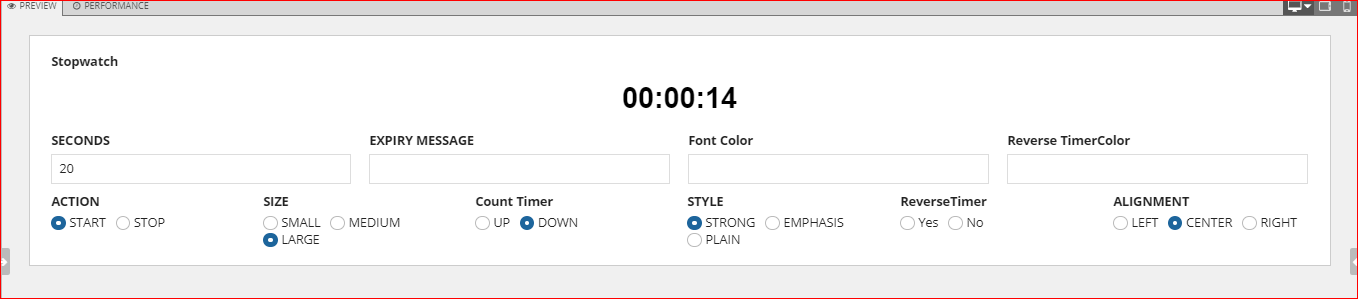 ParametersNotes:Supported Browsers - Google Chrome, Mozilla Firefox, Internet Explorer11, Edge, Safari.Supported Language - English (United States).ExampleCopy and paste the example into the INTERFACE DEFINITION in EXPRESSION MODE to see how it is displayed. stopWatchField(   label: "Stopwatch",   labelPosition: "ABOVE",   height: "AUTO",   action:"START",   size: "LARGE",   align: "CENTER",   expiredMessage: null,   color:"ACCENT",   style: null,   timerDirection:"DOWN",   enableReverseTimer: null,   reverseTimerColor: "POSITIVE",   secondsValue: "60",   secondsSaveInto:null  )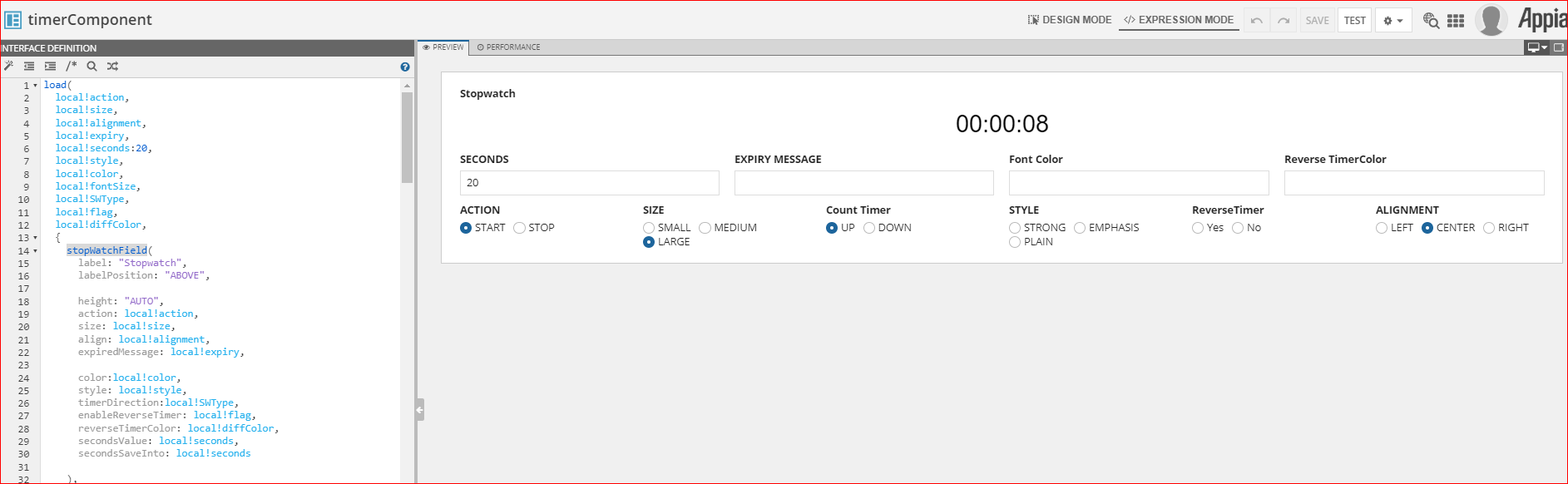  stopWatchField(    label: "Stopwatch",    labelPosition: "ABOVE",    height: "AUTO",    action: "START",    size: "MEDIUM",    align: "CENTER",    expiredMessage: null,    color: "POSITIVE",    style: null,    timerDirection: null,    enableReverseTimer: null,    reverseTimerColor: null,    secondsValue: 60,    secondsSaveInto: null  )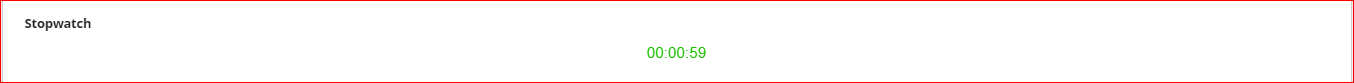 NameKeywordTypeDescription LabellabelTextText to display as the field label.Label PositionlabelPositionTextDetermines where the label appears. Valid values: “ABOVE” (default), “ADJACENT”, “JUSTIFIED”, “COLLAPSED”.HeightheightTextDetermines the layout height. Valid values: “SHORT”, “MEDIUM”, “TALL”, “AUTO” (default). Action action TextDetermines the action of the component. Valid values: START, RESET,STOP. Size size TextDetermines the size of the component. Valid values: STANDARD (Default), SMALL,  MEDIUM, LARGE.Align align TextDetermines the alignment of the component. Valid values: LEFT(Default), RIGHT,CENTER.Expired MessageexpiredMessageTextDetermines the expiry message of the component.ColorcolorTextDetermines the timer color of the component. Valid values: Any valid hex color or “STANDARD” (Default), “ACCENT”, “POSITIVE”, “NEGATIVE”, “SECONDARY”.StylestyleTextDetermines the style of the component. Valid values: STRONG, EMPHASIS.Timer DirectiontimerDirectionTextDetermines the timer direction of the component. Valid values are "UP" and "DOWN", Default: DOWN.Reverse TimerenableReverseTimerBooleanDetermines whether the timer needs to reverse after reaching Zero. When it is set to true, As soon as zero is reached, timer value starts to increment automatically. Default: false.Reverse Timer ColorreverseTimerColorTextDetermines the timer color when the timer reversed. Valid values: Any valid hex color or “STANDARD” (Default), “ACCENT”, “POSITIVE”, “NEGATIVE”, “SECONDARY”. Seconds seconds Number (Integer)Determines seconds of the component value. The maximum second range is 86400.